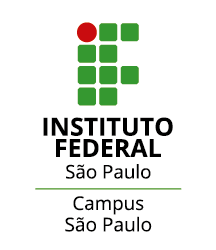 EDITAL Nº SPO.053, DE 25 DE AGOSTO DE 2023PROCESSO SELETIVO PARA O CURSO DE PÓS-GRADUAÇÃO LATO SENSU ESPECIALIZAÇÃO EM DOCÊNCIA NA EDUCAÇÃO SUPERIOR ANEXO IIIREQUERIMENTO DE INCLUSÃO E USO DO “NOME SOCIAL”Eu, __________________________________________________________________________, CPF nº ______________________, RG nº: _______________________, UF emissor: _________,Data de nascimento: __________________________ Endereço: ______________________________________________________________________________________________________________________________________________________________________________________ Número: _________ Complemento: __________________ Bairro: ________________________Cidade: __________________________________ Estado: ______________________________CEP: ___________________ Telefone: _____________________ Celular: __________________E-mail: ________________________________________________________________________Inscrito(a) no processo seletivo para discentes do IFSP (EDITAL Nº SPO.053 DE 25 DE AGOSTO 2023), para o Curso de Pós-Graduação Lato Sensu, Especialização em Docência na Educação Superior, Campus São Paulo, SOLICITO a inclusão e uso do “nome social” _______________________________________________________________________________________________________, ______ de _________________ de 2023._____________________________________________Assinatura do(a) candidato(a)IMPORTANTE: Ao assinar este requerimento, o(a) candidato(a) declara sua expressa concordância em relação ao enquadramento de sua situação. As informações aqui prestadas são de inteira responsabilidade do(a) candidato(a), que poderá responder judicialmente em caso de apresentação de dados comprovadamente falsos.